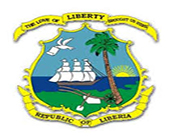 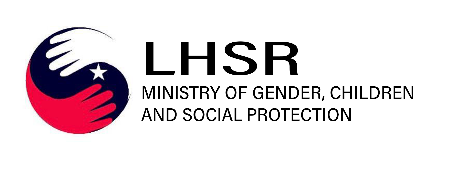 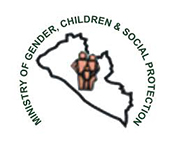 Ministry of Gender, Children and Social ProtectionLiberia Sicial Safety Nets Project______________________________________________________________________________Liberia Household Social Registrypopularization and Dissemination Strategy (Communications)By: Henry M. Sumo, Jr.Communications OfficerLiberia Social Safety Nets ProjectIntroductionLiberia Household Social Registry (LHSR). The project has developed a social registry information system (SRIS) to house the database of all households in Liberia. This registry will provide the initial building block of an efficient social protection system that will reduce duplication and improve effectiveness of the sector in reaching the poorest households. It will also provide a single point for all social protection programs in Liberia to access information about households and their vulnerabilities. In addition to building the LHSR, the project has developed a comprehensive plan to manage, share, and update its data. This plan includes when to look for changes to household information, how to record these changes, and the mechanisms to incorporate feedback information from the Management Information System (MIS) about the enrollment decisions of each program. The LHSR will allow for the introduction of the use of biometrics as a mechanism to ensure effective identification of people and decrease the chances of duplication across and within programs. The LHSR is  further incorporating unique identification numbers for each individual to facilitate mapping to the national identification system. Individual level, community mapping, and structural listing are captured to support the social protection sector and the relevant government agencies to make informed decisions for potential interventions. The plan however is to expand this with the use of National Identification Numbers through collaboration with the NIR. This will facilitate interoperability with other systems.BackgroundThe Liberia Household Social Registry Dissemination plan sets out the blueprint on how the LHSR will be fully marketed and makes it easier to recognize across government and amongst Social Protection partner institutions. The initiative comes at a critical time when there is a need for credible data on social protection, especially among partners. This will help chart the direction in which government and partners bring on and execute development initiatives. This plan encompasses a whole range of activities. Listed under the core dissemination section.  The World Bank and USAID have taken keen interest in having a national repository for social data, a reason for which the Registry was funded. The Ministry has continuously committed itself in achieving this goal, despite numerous challenges that have caused delay and slowed progress.ObjectiveThe sole objective of this plan is to sell the Liberia Household Social Registry and makes it popular. It will complement existing procedures and mechanisms and broaden the knowledge of the Social Registry and various components of the management information system (MIS), social safeguards and grievance mechanisms, for example. In so doing, it lays out the purpose for which the Social Registry exists. Overall, popularization of the Liberia Household Social Registry.  Methodology & Approach  The engagements shall be in all forms – physical and virtual, to interact with all stakeholders and would-be stakeholders. In the instance where a subject of the high-level engagement cannot be reached physically; we shall organize a virtual alternative to fill in other stakeholders. During these physical meetings, the project will present to partners, the briefing notes, project fact sheets and newsletters, before showing the special animated videos on how to access the SR. These videos will also be played on local television and radio stations. Our campaign for the popularization of the Liberia Household Social Registry will draw a clear and all levels approach, but considering the main users (SP sector) and strategic stakeholders at the middle and highest levels, which will give a sense of ownership. These meetings which include with Ministers, Legislators, office of the President, NGOs, and the Media, will be led by the National Coordinator, supported by the staff and the Minister of Gender, Children and Social Protection. There shall be at least two multi-partners and stakeholder meetings during the period of execution.Table-1 Meetings Core Dissemination ActivitiesThe project will prioritize the below activities, considering the achievability in a timeframe drawn in the below table (Table-2) in order to give the desired national recognition to the Liberia Household Social Registry. Among the activities, some will run for a specific period of time, while some will continue, especially the radio show, TV ads, and radio jingle. They are intended to keep the public in the know continuously. Television advertisement Radio talk showsPlaying of Radio jinglesAppearance at the Ministry of Information Press ConferenceGoogle adsFacebookTwitterWebsiteMedia Round TableInfo GraphicsBill boardMeeting with donor communityMeeting Social Protection partnersMeeting with UNFPAMeeting LISGISMeetings with MinistersMeetings with the LegislaturePrinting of Branded T-shirts and other printable materialsMediaTelevision advertisement-The project will spread Television advertisement to the National Television, and at least three other local televisions.Radio talk shows-The National Coordinator and other staff of the project including the Minister will visit at least five radio stations in Monrovia to talk about the Registry. This will include a description of the system, benefits and required procedures on its usagePlaying of Radio jingles-The radio jingles will be produced in English and two other local vernaculars considered popular. The message in the jingle will sound everything about the LHSRPress Conferences- The team led by the Minister will appear at the Ministry of Information and other press conference to speak with the press about the SR. during these conferences, the Minister or project team will use the opportunity to give more details on the LHSRSocial Media-All our social media platforms will carry the messages on a repeated basis included the website. We already operate Twitter, Facebook and YouTube. Good ads will be used to disseminate message as well.MeetingsAll meetings with sector stakeholders, donors and government Officials will be solely intended to seek support and market the Liberia Household Social Registry. For Ministers, we will be clear on political will and budgetary support for expansion of data collection. During these meetings, the partners will be encouraged to use the system and recommend same to other SP institutions in and out of the country. PrintableBill board-We will erect a large spackling bill board either in Paynesville of Sinkor, with specific information about the LHSR inscribed on it.Flyers- We intend to design and print flyers in different sizes for the LHSR dissemination process. A5 flyers will be printed for hand delivery since is the smallest and easy to carry. A2-postal size will be placed at marker places, schools and other public places that will allow more people to read. A4 and A3 will be laminated placed strategically for long lasting purpose. Info Graphics-The project hopes to do precise info graphics of different sizes for dissemination to the public. Info graphics are normally self-explainable graphic arts for educational purposes. Ours will be about the procedures and benefits of the LHSR. Branded materials-T-shirts, mugs, caps, notepads and other souvenirs will be printed and distributed during meetings and press interactions, which is key to our branding strategy.Table 2 TimelineCoordination and over sightThe communications Officer of the Liberia Social Safety Nets Project is responsible to organize, launch and implement all Public Information Campaigns for the project. And so, he will be fully responsible to plan and deliver at all levels, this Social Registry Dissemination Plan and all branding activities thereof. He will make decision out the scale of activities, and where necessary for outsourcing to extended partners or firm.In the instance where the Communications Officer will need the assistance of other staff, the NC will recommend other project staff or staff employed with the Ministry. The National Coordinator of the Liberia Social Safety Nets project as always, will work closely with the Communications Officer during the implementation of this plan. He will recommend improvement of activities, where it is noticed that more efforts and resources should applied. He will approve movements and distribution of resources for a positive outcome.Table 3 BudgetNoMeetingsObjective1Meeting with donor communityTo encourage them for more funding in order to reach all counties2Meeting Social Protection partnersUrge them to use the system, and serve as ambassadors for the LHSR, encouraging others to use it3Meeting LISGISFor a strong collaboration and support mechanism 4Meetings with MinistersTo take ownership as a government institution. Encourage political will5Meetings with the LegislatureSeek funding and ask them to lend political willNoActivity/ItemStart DateEnd DateCommentMediaMediaMediaMedia1Appearance at the Ministry of Information Press ConferenceSept. 29.Dec. 2,2022There will be a break during this period2Playing of Radio jinglesOct. 20June 30,2023These jingles will contain specific messages on the LHSR3Radio talk showsOct. 17Nov. 3, 2022The team will appear physical or virtual to give details in the functionalities and importance of the LHSR. The appearance will create opportunity to interact with the listening public.4Television advertisementOct. 15This ad will visualize the LHSR, and give step-by-stem, critical on access, and benefits5Google adsOct. 12June 30,2023This will continue throughout, expanding our base both locally and internationally6FacebookprogressingThroughoutThis activity is already taking place.7TwitterprogressingThroughoutThis activity is already taking place, and will be fully utilized during the implementation of this plan.8WebsiteprogressingThroughoutThis activity is already taking placePrintablePrintablePrintablePrintable9Info GraphicsNov 10May 5, 2023All printable materials are intended to create visibility. They will also serve as souvenir. This will be done the same period10Printing of Branded T-shirts and other printable materialsNov 5All printable materials are intended to create visibility. They will also serve as souvenir. This will be done the same periodFlyersNov. 1511Bill boardDec 15June 30, 2023MugsDec 15This is already printed and is being distributedMeetingsMeetingsMeetingsMeetings12Meeting Social Protection partnersOct. 18These partners will be selected from the SP partners’ list13Meeting with UNFPANov. 10Meetings with these partners based on time and prevailing situation1Meeting LISGISOct. Meetings with these partners based on time and prevailing situation1Meetings with Government MinistersMeetings with these partners based on time and prevailing situation1Meetings with the LegislatureDec 2Meetings with these partners based on time and prevailing situationNo.Item/ActivityQnty.Unit PriceFreq./daily airingDurationTotalPress Conference $ MICAT briefing 4$800.001*$3,200English jingles1$5.00360 days$900.00Dialect Jingles (Kpelleh, Bassa Lorma)2$5.00360 days$1,800.00Radio talk shows6$150.001*$900.00Television advertisement1$20260 days$2,400Flyers1,500$ 1.5010$2,250.00Bill board1$2,500.00160days$2,500.00Mugs0$000$0Meetings0$000$0LSSN Newsletter400$5.0020$4,000.00Graphic design400111$400.00 Total              $18,350 Total              $18,350 Total              $18,350 Total              $18,350 Total              $18,350 Total              $18,350 Total              $18,350